BEFORE COMPLETING ACCOUNT CODES PLEASE SEE GUIDANCE ON REVERSECODES PREFIXED WITH A ARE FOR APPORTIONMENT OF COSTSIMPORTANT - THE SAME R/A ACCOUNT CODE PREFIX MUST BE USED ON BOTH SIDES OF THE IR, DEBIT AND CREDITAuthorised by:  	Print name:	* * Please return to Schools Finance Team education-finance@shropshire.gov.uk for processing by Journal Transfer * *ACCOUNT CODE GUIDANCE;Account codes starting with an R should be used for Traded Services.  The credit account code for School’s income from internal services is R96404.  The corresponding debit code for this credit account code must start with R4.  When using R codes, the 4th digit on the income and 2nd digit on the expenditure must be the same – please select the relevant code from the latest Consistent Financial Reporting list saved in the link below;IMPORTANT - THE SAME R/A ACCOUNT CODE PREFIX MUST BE USED ON BOTH SIDES OF THE IR, DEBIT AND CREDIThttps://www.shropshirelg.net/services/finance/schools-finance-team-and-general-ledger/consistent-financial-reporting/For non-trading transfers between schools, account codes starting with an A can be used – see above list.For apportionment of expenditure between federations, account codes starting with an A can also be used and without the need for an Internal Recharge form – Journals can be requested via your Schools Finance Officer.  Federations may wish to set up an Inter school spreadsheet to record, review and approve shared federation costs which can be processed termly or when requested.Please see common examples;Example 1 - Trading;CREDITR96404 School's income from internal servicesDEBITR45025 IT Services & Consultancy RechargeExample 2 – Transfer of Income;CREDITR96507 – Payments received from other schools
DEBITR56160 – Schools Special facilities Recharge Example 3 – Apportionment of cost;CREDITA45015 IT Software Licences, Maintenance & Support or 
R45015 IT Software Licences, Maintenance & Support Recharge (where original charge traded such as original charge from Shropshire Council)DEBITA45015 IT Software Licences, Maintenance & Support
R45015 IT Software Licences, Maintenance & Support Recharge (where original charge traded such as original charge from Shropshire Council)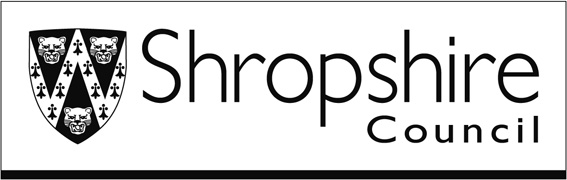 INTERNALRECHARGEINTERNALRECHARGERECHARGE NUMBERDate: Financial Year:RECHARGE NUMBERDate: Financial Year:RECHARGE NUMBERDate: Financial Year:RECHARGE NUMBERDate: Financial Year:RECHARGE NUMBERDate: Financial Year:To:To:Enquiries to:Enquiries to:Enquiries to:Enquiries to:Tel: Tel: Tel: Tel: DateDateDetailsDetailsDetailsDetailsDetailsDetails£pp-----TOTAL DUE £:TOTAL DUE £:TOTAL DUE £:-CODE TO BE CREDITEDCODE TO BE CREDITEDCODE TO BE CREDITEDCODE TO BE CREDITEDCODE TO BE CREDITEDCODE TO BE CREDITEDCODE TO BE CREDITEDCODE TO BE CREDITEDCODE TO BE CREDITEDCODE TO BE CREDITEDCODE TO BE CREDITEDCODE TO BE CREDITEDCODE TO BE CREDITEDCODE TO BE CREDITEDCODE TO BE CREDITEDAccount Code – please select A or RAccount Code – please select A or RAccount Code – please select A or RAccount Code – please select A or RAccount Code – please select A or RAccount Code – please select A or RCost CentreCost CentreCost CentreCost CentreCost CentreCat 5 Analysis code (Where applicable)£-pR/AR/AR/AR/AR/ACODE TO BE DEBITEDCODE TO BE DEBITEDCODE TO BE DEBITEDCODE TO BE DEBITEDCODE TO BE DEBITEDCODE TO BE DEBITEDCODE TO BE DEBITEDCODE TO BE DEBITEDCODE TO BE DEBITEDCODE TO BE DEBITEDCODE TO BE DEBITEDCODE TO BE DEBITEDCODE TO BE DEBITEDCODE TO BE DEBITEDCODE TO BE DEBITEDAccount Code– please select A or RAccount Code– please select A or RAccount Code– please select A or RAccount Code– please select A or RAccount Code– please select A or RAccount Code– please select A or RCost CentreCost CentreCost CentreCost CentreCost CentreCat 5 Analysis code (where applicable)£-pR/AR/AR/AR/AR/A